   				Отделение 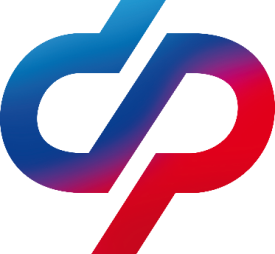         Фонда пенсионного  и социального страхования                         РФ по Забайкальскому краю___________________________________________________				       ПРЕСС-РЕЛИЗВ ОСФР по Забайкальскому краю жители региона могут подтвердить статус предпенсионераВ 2023 году в Отделении СФР по Забайкальскому краю жители региона - мужчины 1961-1963 годов рождения и женщины 1966-1968 годов рождения – могут подтвердить свой статус предпенсионера. С повышением пенсионного возраста в России появилась новая льготная категория граждан – лица предпенсионного возраста. Предпенсионный возраст наступает за 5 лет до пенсионного возраста с учетом его повышения. В 2023 году к предпенсионерам относятся мужчины 1961-1963 годов рождения и женщины 1966-1968 годов рождения. Если будущий забайкальский пенсионер относится к категории льготников, имеющих право на досрочную пенсию, наступление предпенсионного возраста в таких случаях будет возникать за 5 лет до появления указанных оснований для назначения пенсии. Для граждан предпенсионного возраста установлен ряд льгот и мер социальной поддержки - налоговые льготы, льготы, связанные с ежегодной диспансеризацией, а также дополнительные гарантии трудовой занятости и другие. Для того, чтобы граждане, относящиеся к данной категории, смогли воспользоваться правом на льготы, им необходимо подтвердить статус предпенсионера.Получить сведения о том, является ли гражданин предпенсионером, можно при личном обращении в клиентскую службу Отделения СФР по Забайкальскому краю  или МФЦ. Также подтвердить статус предпенсионера можно через «Личный кабинет»  на сайте СФР.ОСФР по Забайкальскому краю только подтверждает статус предпенсионера. За получением самих льгот жителям региона необходимо обращаться в профильные ведомства – в органы соцзащиты, к работодателю, в центры занятости, налоговую службу и так далее.